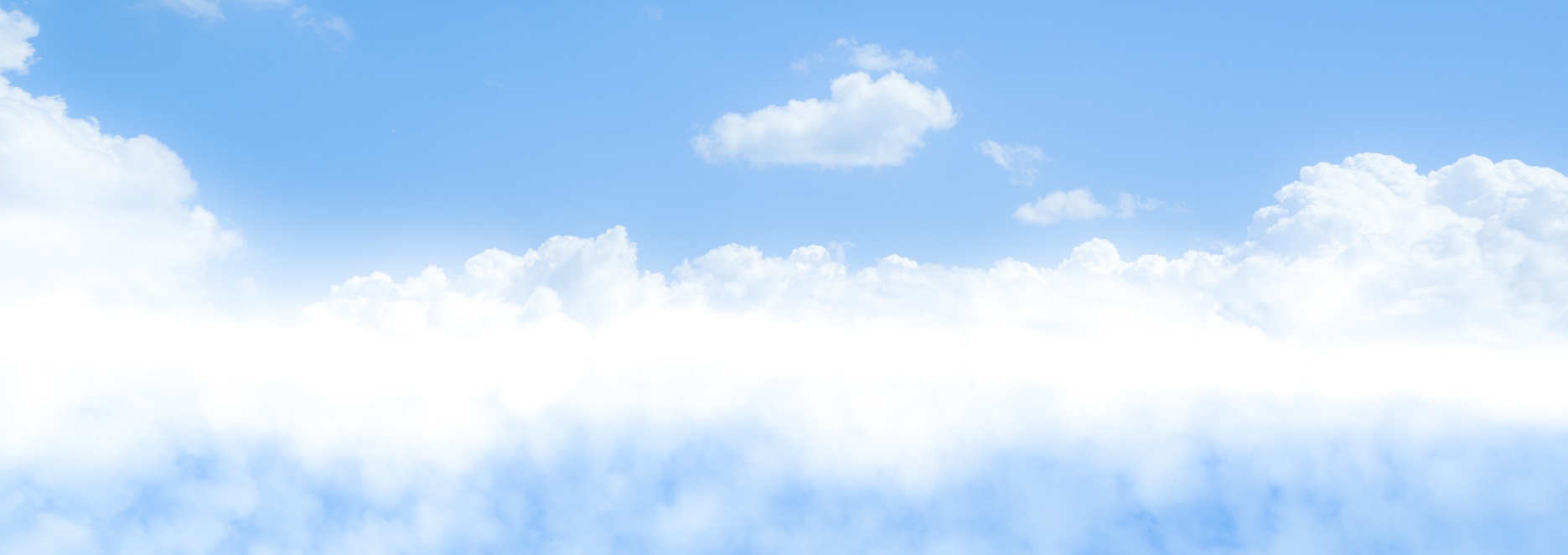 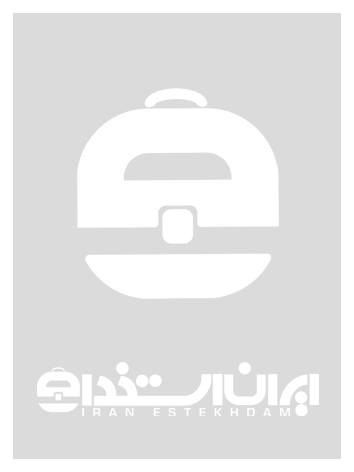 ▼ درباره منمتن پیش فرض ایران استخدام برای این قسمت: کارشناس تولید محتوا  با بیش از پنج سال تجربه در ساخت محتوای سئو شده. شاغل در حوزه دیجیتال مارکتینگ محصولات آرایش و بهداشتی، مدیریت و توسعه فرصت های تجاری جدید.▼ سابقه کاریاز تاریخ تا تاریخنام شرکت | موقعیت شغلی | شهر و استانپیشنهاد ایران استخدام: در این قسمت میتوانید به وظایف و مسئولیت های محوله اشاره نمایید.
از تاریخ تا تاریخ| شهر و استان موقعیت شغلی | نام شرکتپیشنهاد ایران استخدام: در این قسمت میتوانید به وظایف و مسئولیت های محوله اشاره نمایید.▼ تحصیلاتنام دانشگاه | (شهر و استان)عنوان مدرک تحصیلی▼ مهارت هاورزشمطالعه▼ علایقمدیریت بحرانمطالعهکوهنوردی▼ معرف هانام و نام خانوادگی معرف | شماره تماس